NATIONAL FEDERATION OF YOUNG FARMERS’ CLUBSCompetitions Programme 2023 - 2024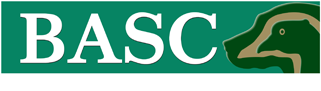 NFYFC Clay Pigeon Shooting28 & Under and 17 & Under R U L E SCompetition AimTo encourage gun safety, improve YFC member’s skills in shooting a moving target whilst improving accuracy, concentration and ability to perform under pressure Learning outcomesAdhering to gun safety laws, improving performance of hitting a moving target with improved, accuracy, concentration, ability to perform under pressure       REMINDER: Please read these rules in conjunction with NFYFC General Rules and familiarise all competitors with the Fine System in place for withdrawal from competitions.Further information can be found at https://nfyfc.org.uk/competition-organisers-resourcesVENUEAfter County Finals, the National Final will be held at Competitions Day on Saturday 6th July, 2023 Oakedge Shooting Ground, Staffordshire.REPRESENTATIONCounties may enter one member per 600 members or part thereof.ELIGIBILITY28 & Under Category: Competitors to be 28 years of age or under on 1 September 2023 and a full member of a Club affiliated to the NFYFC.17 & Under Category: Competitors to be aged between 14 years and over and 17 years of age and under on 1st September 2023 (this age range must be adhered to), and full members of a Club affiliated to NFYFC. This means competitors have attained their 14th birthday on 1st September 2023 and may be 18 on the day of the national final. Under 14’s are not allowed to take part in the Competition at County/National Finals due to NFYFC Insurance.PROCEDUREThe Competitor is required to hit a moving target in the form of a clay pigeon from traps positioned in different places to encourage a range of speed, distance, height and positioning of the claysCompetitors are to ensure the safety of their gun at all times and a valid shotgun licence must be available on demand. One licence holder MUST supervise one gun only. Competitors without their own licence are still able to compete but must be supervised by one non competing licence holder. Anyone aged under 15 must be closely supervised at all times by someone over 21Competitors must either have their own gun or have a supervisor who has a gun – there are no guns available on the day from the shooting ground.Travelling with a shotgun. If you need to stop, park where the vehicle can be seen and reverse up to a wall making potential access to the guns difficult. The vehicle should be locked and alarmed. You might also use security cables, vehicle mounted gun safes and other precautions, such as removing parts as an additional security measure.Firearms Legislation must be adhered to at all times. Competitors are responsible for the safety and insurance of their gun. Suitable head, ear and eye protection must be worn throughout the competition by both competitors and spectators.One entry per shooter. Maximum 12 bore to be used with barrel length of between 28” and 32”. Maximum load of 28gram/ 1oz. Fibre or plastic wad cartridges are permitted.If targets have been unseen, competitors will have the option to view targets as a single or pairs (once only).Coaching is strictly forbidden.No live quarry to be shot or shot at.Competitors must not touch any traps or equipment belonging to the shooting ground. No loading of ammunition outside the cages. When moving between cages, all guns must be empty and carried broken or in a gun slip.  Any ammunition found in the gun outside the cages leads to automatic disqualification.At the NFYFC FinalAll competitors must have completed the BASC ‘Safe Shot’ online theory test in order to take part in this competition. Please see link to theory test below.At the National Final an entry fee will be required on booking in.When booking in, competitors will be required to sign a declaration that they have read the rules and procedures of the shooting ground and agree to abide by these rules. Competitors will then be squaded on the day of the competition and will be accompanied to each stand by a referee.There is an opportunity to bring others with you to shoot in an open competition – this will be the same targets as those competing in the National Competition. Entry fee will apply.  On site there is a COMPAK layout which is available for competitors to practice; Entry fee per person will apply and payment is to be made direct to the shooting ground.Competitors to provide their own gun. Guns WILL NOT be available to hire from the Shooting Ground.Competitors to supply their own or Cartridges will be on sale on the day, either plastic or fibre wad.SCALE OF MARKSPoints accrued for targets shot.In the event of a tie a shoot off will determine the overall winner.AWARDS NFYFC FINALThe presentation of awards will take place at Oakedge Shooting Ground as soon as results are calculated. Competitors will then be able to leave.Trophy and NFYFC Prize Cards for individual placed 1stNFYFC Prize Cards to individual placed 2nd and 3rdAn NFYFC Certificate of Achievement will be awarded to the YFC member placed 1st – 10thNOTESFurther information on gun licensing can be found at https://www.gov.uk/government/uploads/system/uploads/attachment_data/file/518193/Guidance_on_Firearms_Licensing_Law_April_2016_v20.pdf and at the Clay Pigeon Shooting Association https://www.cpsa.co.uk/forms-downloadsThe BASC safe shot theory test is it available for free. Please follow link to BASC website to complete: https://basc.org.uk/training-and-education/basc-training-courses/basc-shotgun-safe-shot/shotgun-safe-shot-theory-test/